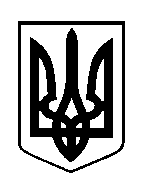 ШОСТКИНСЬКА РАЙОННА РАДАВОСЬМЕ  СКЛИКАННЯСІМНАДЦЯТА СЕСІЯРІШЕННЯм. ШосткаВідповідно до статей 10, 12 Закону України «Про статус депутатів місцевих рад», керуючись статтею 43 Закону України «Про місцеве самоврядування в Україні», районна радаВИРІШИЛА:Унести зміни до рішення районної ради від 11 лютого 2021 року «Про організацію прийому громадян депутатами районної ради восьмого скликання» (зі змінами від 19.05.2021, 15.12.2021, 20.12.2022, 06.10.2023, 22.12.2023), включивши до додатку 2 «Розподіл депутатів районної ради восьмого скликання по виборчих округах» депутата районної ради восьмого скликання Овсянка Дениса Олександровича, закріпивши його за округом №2.Голова                                                                                        В.Сокол03 квітня 2024 року                                        Про внесення змін до рішення районної ради від 11 лютого 2021 року «Про організацію прийому громадян депутатами районної ради восьмого скликання»